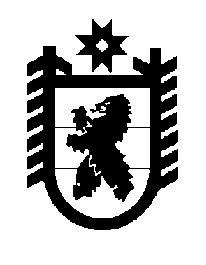 Российская Федерация Республика Карелия    ПРАВИТЕЛЬСТВО РЕСПУБЛИКИ КАРЕЛИЯПОСТАНОВЛЕНИЕот 19 апреля 2019 года № 162-Пг. Петрозаводск Об утверждении Методики распределения иных межбюджетных трансфертов из бюджета Республики Карелия местным бюджетам 
на стимулирование органов местного самоуправления за достижение наилучших результатов реализации программ оздоровления муниципальных финансовВ соответствии со статьей 3 Закона Республики Карелия от 31 декабря 2009 года № 1354-ЗРК «О бюджетном процессе в Республике Карелия» Правительство Республики Карелия п о с т а н о в л я е т:Утвердить прилагаемую Методику распределения иных межбюджетных трансфертов из бюджета Республики Карелия местным бюджетам на стимулирование органов местного самоуправления за достижение наилучших результатов реализации программ оздоровления муниципальных финансов.Министерству финансов Республики Карелия ежегодно вносить до 1 июня в Правительство Республики Карелия в установленном порядке проект правового акта Правительства Республики Карелия о распределении иных межбюджетных трансфертов из бюджета Республики Карелия местным бюджетам на стимулирование органов местного самоуправления за достижение наилучших результатов реализации программ оздоровления муниципальных финансов.           Глава Республики Карелия 					                  А.О. ПарфенчиковУтверждена постановлением Правительства Республики Карелия от 19 апреля 2019 года № 162-ПМетодика 
распределения иных межбюджетных трансфертов из бюджета 
Республики Карелия местным бюджетам на стимулирование органов 
местного самоуправления за достижение наилучших результатов 
реализации программ оздоровления муниципальных финансовИные межбюджетные трансферты из бюджета Республики Карелия местным бюджетам на стимулирование органов местного самоуправления за достижение наилучших результатов реализации программ оздоровления муниципальных финансов (далее – межбюджетные трансферты) распределяются между бюджетами муниципальных районов (городских округов).Распределение межбюджетных трансфертов из бюджета Республики Карелия бюджетам муниципальных районов (городских округов) осуществляется Правительством Республики Карелия в пределах бюджетных ассигнований, предусмотренных в законе Республики Карелия о бюджете Республики Карелия на соответствующий финансовый год и плановый период на указанные цели.Межбюджетные трансферты рассчитываются Министерством финансов Республики Карелия для муниципальных районов и городских округов по следующим показателям:выполнение мероприятий программы оздоровления муниципальных финансов (Nоздi);увеличение поступлений налоговых и неналоговых доходов в консолидированный бюджет муниципального района (бюджет городского округа) (Nдхi);динамика изменения просроченной кредиторской задолженности консолидированного бюджета муниципального района (бюджета городского округа) (Nпкзi);динамика изменения объема муниципального долга бюджета муниципального района (городского округа) (Nмдi).Распределение межбюджетных трансфертов осуществляется по следующей формуле:Создi = Созд х 0,4 х Si / ∑ Si + Созд х 0,6 х Zi / ∑ Zi, где:Создi – объем межбюджетных трансфертов бюджету соответствующего (i) муниципального района (городского округа);Созд – общий объем межбюджетных трансфертов, предусмотренный законом Республики Карелия о бюджете Республики Карелия на соответствующий финансовый год и плановый период на указанные цели;Si – расчетная оценка результатов реализации программы оздоровления муниципальных финансов соответствующего (i) муниципального района (городского округа);Zi – расчетная оценка результатов реализации программы оздоровления муниципальных финансов соответствующего (i) муниципального района (городского округа), входящего в семь муниципальных районов (городских округов) с наибольшими значениями Si. Zi  равно:Si – для семи муниципальных районов (городских округов) с наибольшими значениями Si;0 – для остальных муниципальных районов (городских округов).Расчетная оценка результатов реализации программы оздоровления муниципальных финансов соответствующего (i) муниципального района (городского округа) определяется по следующей формуле:Si = (Nоздi + Nдхi + Nпкзi + Nмдi) х 0,25.Показатель Nоздi рассчитывается по следующей формуле:Nоздi = Sкi / Sкср х 0,5 + SБЭi / SБЭср х 0,5, где:Sкi – удельный вес мероприятий программы оздоровления муниципальных финансов соответствующего (i)  муниципального района (городского округа), реализация которых осуществлялась в отчетном финансовом году, в общем объеме мероприятий этой программы;Sкср – среднее значение удельного веса мероприятий программ оздоровления муниципальных финансов муниципальных районов (городских округов), реализация которых осуществлялась в отчетном финансовом году;SБЭi – удельный вес фактического бюджетного эффекта от реализации мероприятий программы оздоровления муниципальных финансов соответствующего (i)  муниципального района (городского округа) в общем объеме расходов бюджета соответствующего (i)  муниципального района (городского округа) за отчетный финансовый год;SБЭср – среднее значение удельного веса фактического бюджетного эффекта от реализации мероприятий программ оздоровления муниципальных финансов муниципальных районов (городских округов) в общем объеме расходов бюджетов муниципальных районов (городских округов) за отчетный финансовый год.Удельный вес мероприятий программы оздоровления муниципальных финансов соответствующего (i)  муниципального района (городского округа), реализация которых осуществлялась в отчетном финансовом году, в общем объеме мероприятий этой программы рассчитывается по формуле:Sкi = К1вi / Квi х 0,75 + К2вi / Квi х 0,2 + К3вi / Квi х 0,05, где:К1вi – количество мероприятий программы оздоровления муниципальных финансов соответствующего (i)  муниципального района (городского округа), бюджетный эффект от реализации которых достигнут в объеме более чем 90% от плана, утвержденного этой программой, в соответствующем финансовом году;К2вi – количество мероприятий программы оздоровления муниципальных финансов соответствующего (i)  муниципального района (городского округа), бюджетный эффект от реализации которых достигнут в объеме от 50 до 90% включительно от плана, утвержденного этой программой, в отчетном финансовом году;К3вi – количество мероприятий программы оздоровления муниципальных финансов соответствующего (i)  муниципального района (городского округа), бюджетный эффект от реализации которых достигнут в объеме менее 50% от плана, утвержденного этой программой, в отчетном финансовом году.Удельный вес фактического бюджетного эффекта от реализации мероприятий программы оздоровления муниципальных финансов соответствующего (i)  муниципального района (городского округа) в общем объеме расходов бюджета соответствующего (i)  муниципального района (городского округа) за отчетный финансовый год рассчитывается по следующей формуле:SБЭi = (VБЭi / Vрхi) / ∑ (VБЭi / Vрхi) х 100%,         где:VБЭi – общий объем достигнутого бюджетного эффекта от реализации мероприятий программы оздоровления муниципальных финансов соответствующего (i)  муниципального района (городского округа) за отчетный финансовый год;Vрхi – общий объем расходов бюджета соответствующего (i)  муниципального района (городского округа) за отчетный финансовый год.Показатель Nдхi рассчитывается по следующей формуле: Nдхi = Vдхотчi / Vдхпредi х 100%, 	где: 	Vдхотчi – объем поступлений налоговых и неналоговых доходов консолидированного бюджета соответствующего (i) муниципального района (бюджета городского округа) за отчетный финансовый год;Vдхпредi – объем поступлений налоговых и неналоговых доходов консолидированного бюджета соответствующего (i) муниципального района (бюджета городского округа) за финансовый год, предшествующий отчетному финансовому году.Показатель Nпкзi рассчитывается по следующей формуле: Nпкзi = 100 – Vпкзтгi / Vпкзогi х 100%, где:Vпкзтгi – объем просроченной кредиторской задолженности консолидированного бюджета соответствующего (i) муниципального района (бюджета городского округа) на 1 января текущего финансового года;Vпкзогi – объем просроченной кредиторской задолженности консолидированного бюджета соответствующего (i) муниципального района (бюджета городского округа) на 1 января года отчетного финансового года.Nпкзi равен:100  – для соответствующего (i) муниципального района (городского округа) в случае отсутствия просроченной кредиторской задолженности консолидированного бюджета соответствующего (i) муниципального района (бюджета городского округа) на 1 января отчетного финансового года и на              1 января текущего финансового года;0 – для соответствующего (i) муниципального района (городского округа) в случае увеличения объема просроченной кредиторской задолженности консолидированного бюджета соответствующего (i)  муниципального района (бюджета городского округа) на 1 января текущего финансового года по сравнению с отчетными данными на 1 января отчетного финансового года. Показатель Nмдi рассчитывается по следующей формуле: Nмдi = 100 – ((Vмдтгi + Vрi) / Vдхотчi х 100 – Vмдогi / Vдхпредi х 100), где:Vмдогi – объем муниципального долга бюджета соответствующего (i)  муниципального района (городского округа) на 1 января отчетного финансового года; Vмдтгi – объем муниципального долга бюджета соответствующего (i)  муниципального района (городского округа) на 1 января текущего финансового года; Vрi – объем реструктуризированных обязательств (задолженности) по бюджетным кредитам, предоставленным из бюджета Республики Карелия бюджету соответствующего (i)  муниципального района (городского округа) в отчетном финансовом году.Межбюджетные трансферты направляются:органами местного самоуправления муниципальных районов (городских округов), входящих в семь муниципальных районов (городских округов) с наибольшими значениями Si, – на реализацию мероприятий по повышению эффективности и результативности бюджетных расходов, в том числе на реализацию мероприятий по энергосбережению и повышению энергетической эффективности в размере не менее 50% от полученных межбюджетных трансфертов;органами местного самоуправления остальных муниципальных районов (городских округов) – на реализацию мероприятий по энергосбережению и повышению энергетической эффективности в размере 100% от полученных межбюджетных трансфертов.______________